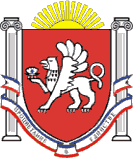 РЕСПУБЛИКА КРЫМНИЖНЕГОРСКИЙ РАЙОНАДМИНИСТРАЦИЯ ДРОФИНСКОГО СЕЛЬСКОГО ПОСЕЛЕНИЯПОСТАНОВЛЕНИЕ«28» февраля 2017г.			      №19                                                  с.ДрофиноОб утверждении программы комплексногоразвития транспортной инфраструктурыДрофинского сельского поселенияНижнегорского района Республики Крымна период 2017 – 2019 годыВ соответствии со статьёй 14 Федерального закона от 06.10.2003 № 131-ФЗ «Об общих принципах организации местного самоуправления в Российской Федерации», Федеральным законом от 10.12.1995г. № 196-ФЗ «О безопасности дорожного движения», Отраслевым дорожным методическим документом 218.6.015-2015 «Рекомендации по учету и анализу дорожно-транспортных происшествий на автомобильных дорогах Российской Федерации», Уставом муниципального образования Дрофинское сельское поселение Нижнегорского района Республики Крым, и в целях разработки комплекса мероприятий, направленных на повышение надежности, эффективности и экологичности работы объектов транспортной инфраструктуры, расположенных на территории Дрофинского сельского поселения, администрация Дрофинского сельского поселения ПОСТАНОВЛЯЕТ:1. Утвердить Программу комплексного развития транспортной инфраструктуры Дрофинского сельского поселения Нижнегорского района Республики Крым на период 2017 – 2019 годы (прилагается).2. Настоящее постановление опубликовать на официальном сайте администрации Дрофинского сельского поселения http;//drofino.admonlane.ru. и на информационном стенде Дрофинского сельского совета по адресу Республика Крым, Нижнегорский район, с. Дрофино, ул. Садовая, 93. Контроль за исполнением настоящего постановления оставляю за собойПредседатель Дрофинского сельского совета-глава администрации Дрофинского сельского поселения			           Э.Э.ПаниевПРОГРАММАкомплексного развития транспортной инфраструктурыДрофинского сельского поселения Нижнегорского района Республики Крым на период 2017 – 2019 годыс. Дрофино2017 годВВЕДЕНИЕ.Программа комплексного развития транспортной инфраструктуры Дрофинского сельского поселения Нижнегорского района Республики Крым на период 2017 -2019 годы (далее – Программа) разработана на основании следующих документов:- Федеральный закон от 06 октября 2003 года № 131-ФЗ «Об общих принципах организации местного самоуправления в Российской Федерации»;Федеральный закон от 10.12.1995г. № 196-ФЗ «О безопасности дорожного движения»; Отраслевой дорожный методический документ 218.6.015-2015 «Рекомендации по учету и анализу дорожно-транспортных происшествий на автомобильных дорогах Российской Федерации»,Программа определяет основные направления развития транспортной инфраструктуры Дрофинского сельского поселения (далее – Поселение), в том числе объемов и характера передвижения населения и перевоза грузов по видам транспорта, уровня автомобилизации, параметров дорожного движения, показатели безопасности дорожного движения, негативного воздействия транспортной инфраструктуры на окружающую среду и здоровье населения.Основу Программы составляет система программных мероприятий по различным направлениям развития транспортной инфраструктуры Поселения.Данная Программа ориентирована на устойчивое развитие Поселения и в полной мере соответствует государственной политике реформирования транспортного комплекса Российской Федерации.Цели и задачи Программы - развитие транспортной инфраструктуры Поселения, сбалансированное и скоординированное с иными сферами жизнедеятельности, формирование условий для социально - экономического развития, повышение безопасности, качество эффективности транспортного обслуживания населения, юридических лиц и индивидуальных предпринимателей, осуществляющих экономическую деятельность, снижение негативного воздействия транспортной инфраструктуры на окружающую среду Поселения.1. ПАСПОРТ ПРОГРАММЫ2. Структура инвестиций.Объём средств, необходимый на первоочередные мероприятия по модернизации объектов улично – дорожной сети Дрофинского сельского поселения на 2017 - 2019 годы, поступает из следующих источниковфинансирования:- Субвенция из бюджета Республики Крым- Средства местного бюджета на 2017-2019 годы  уточняются при формировании бюджета на очередной финансовый год.Из них наибольшая доля требуется на ремонт автомобильных дорог.Распределение планового объёма инвестиций по транспортной инфраструктуре с учётом реализуемых и планируемых к реализации проектов развития улично- дорожной сети, а также их приоритетности потребности в финансовых вложениях распределены на 2017 – 2019 годы. В результате анализа состояния улично- дорожной сети Дрофинского сельского поселения показано, что экономика поселения является малопривлекательной для частных инвестиций. Причинами тому служат низкий уровень доходов населения, отсутствие роста объёмов производства, относительно стабильная численность населения. Наряду с этим бюджетная обеспеченность поселения находится на низком уровне. На настоящий момент предприятия, обслуживающие объекты транспортной инфраструктуры поселения, осуществляют незначительные капитальные вложения. Поэтому в качестве основного источника инвестиций предлагается подразумевать поступления от вышестоящих бюджетов.3. ИСПОЛНЕНИЕАдминистрация Дрофинского сельского поселения осуществляет общий контроль за ходом реализации мероприятий Программы, а также непосредственно организационные, методические и контрольные функции в ходе реализации Программы, которые обеспечивают:- разработку ежегодного плана мероприятий по реализации Программы с уточнением объемов и источников финансирования мероприятий;- контроль за реализацией программных мероприятий по срокам, содержанию, финансовым затратам и ресурсам;- методическое, информационное и организационное сопровождение работы по реализации комплекса программных мероприятий.Программа разрабатывается сроком на 3 года и подлежит корректировке ежегодно.План-график работ по реализации программы должен соответствовать плану мероприятий, обеспечивающих достижение целевых показателей. Утверждение тарифов и принятие решений по выделению бюджетных средств из бюджета Садового сельского поселения, подготовка и проведение конкурсов на привлечение инвесторов, принимаются в соответствии с действующим законодательством.Мониторинг и корректировка Программы осуществляется на основании нормативных документов.Мониторинг Программы включает следующие этапы:1. Периодический сбор информации о результатах проводимых преобразований в транспортном хозяйстве, а также информации о состоянии и развитии транспортной инфраструктуры.2. Верификация данных.3. Анализ данных о результатах проводимых преобразований транспортной инфраструктуры.Мониторинг осуществляется посредством сбора, обработки и анализа информации. Сбор исходной информации производится по показателям, характеризующим выполнение программы, а также состоянию транспортной инфраструктуры.Разработка и последующая корректировка Программы комплексного развития транспортной инфраструктуры базируется на необходимости достижения целевых уровней муниципальных стандартов качества предоставления транспортных услуг при соблюдении ограничений по платежной способности потребителей, то есть при обеспечении не только технической, но и экономической доступности коммунальных услуг.Приложение 1к Программе комплексного развитиятранспортной инфраструктуры Дрофинскогосельского поселения Нижнегорского района Республики Крым на период 2017 – 2019 годыНаименование программыПрограмма комплексного развития транспортной инфраструктуры Дрофинского сельского поселения Нижнегорского района Республики Крым на 2017-2019 годы (далее – Программа)Основания для разработки программыФедеральный закон от 06 октября 2003 года № 131-ФЗ «Об общих принципах организации местного самоуправления в Российской Федерации»;Федеральный закон от 10.12.1995г. № 196-ФЗ «О безопасности дорожного движения»; Отраслевой дорожный методический документ 218.6.015-2015 «Рекомендации по учету и анализу дорожно-транспортных происшествий на автомобильных дорогах Российской Федерации»,Устав муниципального образования Дрофинское сельское поселение Нижнегорского района Республики Крым.ЗаказчикпрограммыАдминистрация Дрофинского сельского поселения Нижнегорского района Республики КрымИсполнители программыАдминистрация Дрофинского сельского поселения Нижнегорского района Республики КрымЦель программыКомплексное развитие транспортной инфраструктуры Дрофинского сельского поселенияЗадачи программы- безопасность, качество и эффективность транспортного обслуживания населения, юридических лиц и индивидуальных предпринимателей Дрофинского сельского поселения;- доступность объектов транспортной инфраструктуры для населения и субъектов экономической деятельности;- эффективность функционирования действующей транспортной инфраструктурыЦелевые показатели (индикаторы) программы- снижение удельного веса дорог, нуждающихся в капитальном ремонте (реконструкции);- увеличение протяженности дорог с твердым покрытием;- достижение расчетного уровня обеспеченности населения услугами транспортной инфраструктурыСроки и этапы реализации программы2017 - 2019 годыУкрупненное описание запланированных мероприятий программы- разработка проектно-сметной документации;- реконструкция существующих дорог;- ремонт и капитальный ремонт дорогИсточники финансирования программыИсточники финансирования:- Субвенция из бюджета Республики Крым- Средства местного бюджета на 2017-2019 годы уточняются при формировании бюджета на очередной финансовый годОжидаемые результаты реализации Программы- повышение качества, эффективности и доступности транспортного обслуживания населения и субъектов экономической деятельности сельского поселения;- обеспечение надежности и безопасности системы транспортной инфраструктуры.№п/пНаименованиемероприятийОтветственный исполнительСрокисполненияИсточникфинансированияИсточникфинансированияОжидаемые результаты реализации мероприятийОжидаемые результаты реализации мероприятий№п/пНаименованиемероприятийОтветственный исполнительСрокисполненияИсточникфинансированияИсточникфинансированияОжидаемые результаты реализации мероприятийОжидаемые результаты реализации мероприятий1Организация уличного освещения)в соответствии с ПОДДАдминистрацияДрофинского с/п2017-20192017-2019Бюджет Республики КрымУлучшение условий движения2Производство работ по ремонту и содержанию улично-дорожной сети села ДрофиноАдминистрацияДрофинского сельского поселения2017-2019Бюджет Республики КрымБюджет Республики КрымУлучшение условий движения транспорта на автодорогахУлучшение условий движения транспорта на автодорогах3Восстановление профиля и ровности проезжей части автомобильных дорог с щебеночным покрытием. Устранение деформаций и повреждений покрытий АдминистрацияДрофинского с/п2017-2019Бюджет Республики КрымБюджет Республики КрымУлучшение условий движения транспорта на автодорогахУлучшение условий движения транспорта на автодорогах4Нанесение горизонтальной дорожной разметки, установка искусственных неровностей в аварийно-опасных участках автодорог общего пользованияНижнегорский ДРСУАдминистрацияДрофинского с/п2017-2019Бюджет Республики КрымБюджет Республики КрымУлучшение условий движения транспорта на автомобильных дорогахУлучшение условий движения транспорта на автомобильных дорогах5Ремонт автодорог общего пользования местного значения поселенияАдминистрацияДрофинского с/п2017-2019Бюджет Республики КрымБюджет Республики КрымУлучшение условий движения транспорта на автодорогахУлучшение условий движения транспорта на автодорогах6Установка дорожных знаков, рекламных щитов безопасности дорожного движения, Нижнегорский ДРСУАдминистрацияДрофинского с/п2017-2019Бюджет Республики КрымБюджет Республики КрымУлучшение условий движения транспорта на автодорогахУлучшение условий движения транспорта на автодорогах7Содержание улично-дорожной сети в зимний периодАдминистрация Дрофинского с/п2017-2019Бюджет Администрации Дрофинского с/пБюджет Администрации Дрофинского с/пУлучшение условий движения транспорта на автодорогахУлучшение условий движения транспорта на автодорогах8Обустройство пешеходных переходов вблизи детских учебных заведений и установка пешеходного ограждения в месте дорожного переходаАдминистрация Дрофинского с/п2017-2019Бюджет Администрации Дрофинского с/пБюджет Администрации Дрофинского с/пПредотвращение дорожно-транспортных происшествий с участием пешеходовПредотвращение дорожно-транспортных происшествий с участием пешеходов9Изготовление ПОДДАдминистрация Дрофинского с/п2017-2019Бюджет Администрации Дрофинского с/пБюджет Администрации Дрофинского с/пУчет дорог общего пользования местного значения, улучшение качества контроля за выполнением перечня работУчет дорог общего пользования местного значения, улучшение качества контроля за выполнением перечня работ10Установка дорожных светофоровТ.7(с одиночной желтой секцией)в соответствии с ПОДДАдминистрация Дрофинского с/п2017-2019Бюджет Республики КрымБюджет Республики КрымПредотвращение дорожно-транспортных происшествий с участием пешеходовПредотвращение дорожно-транспортных происшествий с участием пешеходов11Установка дорожных знаков в соответствии с ПОДДАдминистрация Дрофинского с/п2017-2019Бюджет Администрации Дрофинского с/пБюджет Администрации Дрофинского с/пПредотвращение дорожно-транспортных происшествий с участием пешеходовПредотвращение дорожно-транспортных происшествий с участием пешеходов12Проект пешеходных дорожек (тротуаров) в соответствии с ПОДДАдминистрация Дрофинского с/п2017-2019Бюджет Республики КрымБюджет Республики КрымПредотвращение дорожно-транспортных происшествий с участием пешеходовПредотвращение дорожно-транспортных происшествий с участием пешеходов13Установка Искусственныхнеровностей(лежачий полицейский)в соответствии с ПОДДАдминистрация Дрофинского с/п2017-2019Бюджет Республики Крым, Бюджет Администрации Дрофинского с/пБюджет Республики Крым, Бюджет Администрации Дрофинского с/пОграничение скорости движения транспорта на опасных участкахОграничение скорости движения транспорта на опасных участках